Mateřská škola a základní škole Josefa Luxe NekořVážení rodiče, milí budoucí prvňáčci!Srdečně Vás zveme na ZÁPIS DO 1. TŘÍDY2. dubna v 15:00 – 17:00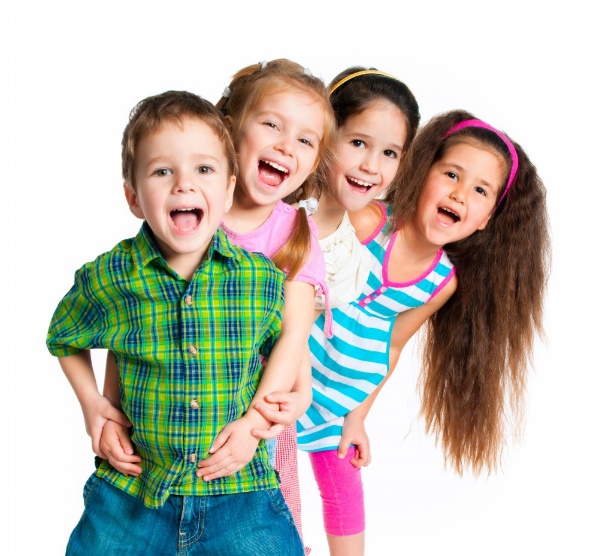     S sebou:rodný list dítěteprůkaz totožnosti zákon. zástupce    Info: 	www.skolanekor.cz tel. 465 625 135tel. 603 403 827